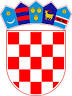          REPUBLIKA HRVATSKAOSJEČKO-BARANJSKA ŽUPANIJA                  OPĆINA ČEPIN           OPĆINSKI NAČELNIKKLASA: 612-01/21-01/7URBROJ: 2158-12-23-3Čepin, 10. svibnja 2023.Temeljem članka 5. stavak 1. Zakona o kulturnim vijećima i financiranju javnih potreba u kulturi („Narodne novine“, broj 83/22.), članka 20. stavak 2. Zakona o tehničkoj kulturi („Narodne novine“, broj 76/93., 11/99. i 38/09.) i članka 46. Statuta Općine Čepin („Službeni glasnik Općine Čepin“, broj 1/13., 5/13.-pročišćeni tekst, 4/16., 5/16.-pročišćeni tekst, 3/18., 5/18.-pročišćeni tekst, 4/20., 5/20.-pročišćeni tekst, 5/21. i 7/21.-pročišćeni tekst), općinski načelnik Općine Čepin podnosi Općinskom vijeću OpćineIZVJEŠĆEo izvršenju Programa javnih potreba u kulturi Općine Čepini ostalim društvenim djelatnostima za 2022. godinuČlanak 1.		Utvrđuje se da je na području Općine Čepin Program javnih potreba u kulturi Općine Čepin i ostalim društvenim djelatnostima za 2022. godinu („Službeni glasnik Općine Čepin“, broj 31/21. i 26/22.), izvršen kako slijedi:REKAPITULACIJAČlanak 2.Ovo Izvješće objavit će se u „Službenom glasniku Općine Čepin“.OPĆINSKI NAČELNIK    						      Dražen TonkovacKULTURA I  OSTALE DRUŠTVENE AKTIVNOSTIRAČUNPOZICIJAOPISPLANOSTVARENOINDEKS %38114515DONACIJE UDRUGAMA U KULTURI150.000,00149.350,0399,5738119526LIKOVNA KOLONIJA3.000,003.000,00100,0032389313WEB STRANICE2.000,002.187,50109,3832399183OBILJEŽAVANJE BLAGDANA SV.NIKOLE5.000,000037224195ŠKOLSKI OBROK ZA SVE0,000032379356BILJEŽNICE ZA UČENIKE OŠ95.000,0094.968,5099,9737215187STIPENDIJE UČENICIMA I STUDENTIMA260.000,00223.199,6785,8537219197ŠKOLSKI PROGRAMI11.400,0011.397,0099,9737212658KUPOVINA RADNIH BILJEŽNICA I MAPA477.000,00477.934,45100,2032377245ASISTENTI U NASTAVI14.500,0014.313,6798,7136611958SUFINANCIRANJE PRODUŽENOG BORAVKA80.000,0060.157,6875,2038112430DONACIJE VJERSKIM ZAJEDNICAMA U OPĆINI ČEPIN186.000,00248.445,50133,573822969DONACIJE ŽUPNICIMA14.000,0013.633,0097,3832332311MEDIJSKO POKROVITELJSTVO10.000,000032999181OBILJEŽAVANJE KULTURNE MANIFESTACIJE90.000,00146.441,05162,7138119287OBILJEŽAVANJE KULTURNE MANIFESTACIJE15.000,0015.000,00100,0032399708SLIKOVNICA MUP SIGURNOST U PROMETU15.000,0017.867,88119,1232319726PRIJEVOZ AUTOBUSOM54.000,0047.375,0087,7332389891IZRADA WEB STRANICA ZA UDRUGE1.000,0032371503BOŽIĆNI SAJAM GLAZBENI PROGRAM100.000,0044.686,1344,6932219439BOŽIČNI SAJAM -RAČUNI90.000,00128.599,84142,8938114520KUKURUZIJADA0,000038114135AKCIJE I MANIFESTACIJE U KULTURI20.000,008.700,0043,5038114516UDRUGE OSTALIH DRUŠTVENIH DJELATNOSTI160.000,00165.099,97103,1932371521POKLADNO JAHANJE AUTORSKI HONORARI10.000,000038114522PJESNIČKI SUSRETI0,000032224783SUORGANIZACIJA DRUŠTV. DOGAĐANJA RAČUNI30.000,0027.598,1091,9932999524OBILJEŽAVANJE DANA OPĆINE ČEPIN35.000,0033.477,2695,6532999935OBILJEŽAVANJE ZNAČAJNIH DATUMA iz DOM. RATA30.000,0021.712,5072,3832224784PROSLAVA PRVOG SVIBNJA NAMIRNICE14.000,0013.953,6299,67SVEUKUPNO1.970.900,001.969.098,3599,91USTANOVE U KULTURI584.000,00584.000,00100,00NABAVKA KNJIGA ZA KNJIŽNICU20.000,0020.000,00100,00NABAVKA OPREME ZA KNJIŽNICU20.000,0020.000,00100,00SUBVENCIJA KOLEKTIVNE ČLANARINE ZA KNJIŽNICU20.000,0020.000,00100,00PROJEKTI  INVESTICIJSKOG ODRŽAVANJA, ADAPTACIJE IREKONSTRUKCIJE OBJEKATA KULTURE2.077.600,00784.091,0937,74UDRUGE U KULTURI I OSTALIM DRUŠTVENIM DJELATNOSTIMA1.970.900,001.969.098,3599,91SVEUKUPNO4.692.500,003.397.189,4472,40